Aufgabe 3: Earth is my bodySingt das Lied «Earth is my body» mehrstimmig vor. Arbeitet zu zweit.Singt das Lied zusammen in 3 Zweiergruppen mit harmonischer Begleitung.Jede/Jeder von euch singt seinen Einsatz nun allein mit harmonischer Begleitung.Indianisches Lied	(mündlich überliefert) Satz: Hans Röösli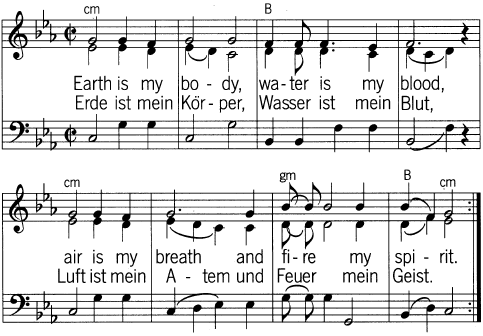 	Aus dem Lehrmittel «Seven to nine» © 2017 Klett und Balmer Verlag, Zug	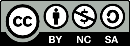 